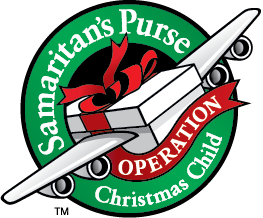 Vážený dobrovoľník - OVD kandidát,sme vďační Pánovi Ježišovi Kristovi za Vašu vernosť a záujem slúžiť v projekte OVD na Slovensku. Každý dobrovoľník hrá významnú úlohu pri zasahovaní detí evanjeliom v službe OVD. Keď zvažujete možnosť slúžiť v projekte OVD na Slovensku, chceme Vám pripomenúť, že „ misiou Operácie Vianočné Dieťa je v partnerstve s miestnymi cirkvami po celom svete demonštrovať Božiu lásku zrozumiteľným spôsobom núdznym deťom, prinášať im Dobrú Zvesť o Ježišovi Kristovi, viesť ich k učeníctvu a vystrojiť ich k množeniu evanjelia.“Celosvetovo slúži v projekte viac ako 100 Národných tímov OVD a omnoho viac regionálnych tímov, ktoré slúžia ročne viac ako 11. miliónom deťom po celom svete. Každý z týchto dobrovoľníckych tímov pozostáva zo šiestich členov, ktorí slúžia na týchto neplatených pozíciách, aby dohliadali na všetky aspekty OVD vo svojich krajinách. Stovky dobrovoľníckych tímov po celom svete vystrojujú miestne cirkvi, aby skrz distribúciu darčekov v škatuliach od topánok prinášali deťom evanjelium Ježiša Krista. Deti, ktoré dostanú tieto darčeky sú pozývané na „Najúžasnejšiu cestu.“ Najúžasnejšia cesta je 12 lekcií, ktoré tvoria učenícky program pre deti, počas ktorých môžu spoznať Ježiša, rásť vo viere a deliť sa evanjeliom s ostatnými.OVD je partnerstvo medzi zamestnancami a dobrovoľníkmi po celom svete a my sa modlíme, aby ste skúmali či Vás Boh povoláva do dobrovoľníckej pozície v Operácii Vianočné dieťa. Žiadame Vás, aby ste si v rámci tohto výberového procesu prečítali naše Základné prehlásenia a Prehlásenie viery, vyplnili a podpísali Formulár pre prihlásenie dobrovoľníka. Počas toho budete mať možnosť premyslieť si, či je táto služba pre Vás vhodná. Keď budeme vyhodnocovať Vami vyplnený formulár budeme sa modliť, aby nám Boh pomáhal pri rozhodovaní, či služba v OVD je pre Vás vhodná. Našim úprimným želaním je nájsť Vám pozíciu, na ktorej budú Vaše schopnosti a duchovné dary využité na prospech budovania Božieho Kráľovstva a služby OVD.Prosíme Vás, aby ste sa modlili, keď budete čítať priložené dokumenty a zvažovať možnosť slúžiť Pánovi cez službu OVD. Po doručení Vami vyplneného formulára túto možnosť preskúmame spolu s Vami a rozhodneme sa ako postupovať ďalej. Nech Vás Boh žehná vo Vašej službe pre Jeho Kráľovstvo.Boh Vám žehnaj,Operácia Vianočné DieťaPrílohy:  Základné prehlásenia OVD Hlavné hodnoty OVDFormulár pre prihlásenie dobrovoľníka do tímu OVDZákladné prehlásenia OVDProsíme Vás, aby ste si dôkladne prečítali nasledujúce prehlásenia, aby ste lepšie porozumeli poslaniu Operácie Vianočné Dieťa a tomu v čo veríme v organizácii Samaritan’s Purse. Samaritan’s Purse je nedenominačná evanjelikálna kresťanská organizácia, ktorá zabezpečuje duchovnú a fyzickú pomoc ľuďom po celom svete.  Od roku 1970 Samaritan’s Purse pomohlonaplniť potreby ľudí, ktorí boli obeťami vojny, chudoby, prírodných katastrof, choroby a hladu, s cieľomšíriť Božiu lásku skrze jeho Syna, Ježiša Krista. Organizácia slúži cirkvi celosvetovo, aby evanjelium Pána Ježiša Krista bolo známe všetkým.Operácia Vianočné DieťaJe projektom medzinárodnej organizácie Samaritan´s Purse, ktorú zastrešuje a vedie Franklin Graham.  Tento projekt zhromažďuje škatule od topánok, ktoré sú naplnené darmi pre núdzne deti a distribuuje ich skrze partnerské miestne cirkvi v mene Pána Ježiša Krista deťom žijúcim v ťažkých podmienkach po celom svete.Misijné prehlásenie Operácie Vianočné DieťaCieľom Operácie Vianočné Dieťa je zrozumiteľne  a prakticky demonštrovať Božiu lásku núdznym deťom po   celom svete a spolu s miestnou cirkvou zvestovať dobrú správu o Ježišovi Kristovi.Prehlásenie viery Samaritan's Purse Veríme, že Biblia je inšpirované Božie slovo, ktoré ma autoritu a moc.  (2:Tim.3,15-17)Veríme, že Boh je jeden, večne existujúci v troch osobách: Otec, Syn a Duch svätý.  (Mt.28,19; Ef.4,4-6)Veríme v božstvo Ježiša Krista, jeho narodenie z panny, bezhriešny život, v jeho zázraky, v ospravedlnenie skrze Jeho preliatu krv, v jeho vzkriesenie, v jeho vyvýšenie po pravici Otca a v jeho druhý príchod v moci a sláve. (Ján 1,1-4; Mt, 1,23; Filip.2,5-11; Žid.1,1-4; Sk.1,11 a 2,22-24; 1. Kor.15,3-4)Veríme v spasenie hriešneho a strateného človeka, odpustenie hriechov skrze vieru v Ježiša Krista, obnovu skrze Ducha svätého a to, že Ježiš Kristus je jediná cesta k spaseniu. (Tit.3,4-7; Luk.24,46-47; Ef.2,8-9;Ján 14,6; Sk.4,12) Veríme v prítomnú službu Ducha svätého, ktorý pomáha kresťanom žiť nový život v Duchu. (Gal.5,16-18;Rim.8,9)Veríme vo vzkriesenie spravodlivých aj nespravodlivých.  (Zjavenie Jána 20,11-15; 1.Kor.15,51-57)Veríme v duchovnú jednotu veriacich v nášho Pána Ježiša Krista a v to, že všetci skutoční veriaci sú súčasťou jeho tela, cirkvi. (Ef.1,22-23;1.kor.12:12,27)Veríme, že služba zvestovania evanjelia je zodpovednosťou cirkvi a každého jedného veriaceho. (Rim.10,9-15; Sk.1,8;Mt.28,18-20; 1.Petra 3,15)Hlavné hodnoty OVD	OVD:Projekt je založený na modlitbe  a realizovaný skrze  modlitbu  na všetkých jeho úrovniach. (1.Tes.5:17; Rim.8:26; 1.Jána 5:14; Mat.18:19.20)Prezentuje evanjelium Ježiša Krista bez manipulácie. (1.Petra 3:15-16)Je strategickým a premysleným plánom, ktorého cieľom je dosiahnutie dlhodobého duchovného vplyvu. (Ef.5 :16; Luk. 14: 28-33)Je realizovaný miestnou cirkvou, kdekoľvek je to možné, aby posilnil jej dôveryhodnosť, prijatie a službu. (Ef.1:22-23; Ef. 5:25-27)Je uskutočňovaný s láskou, dôstojnosťou a integritou, bez predsudkov voči najnúdznejším deťom. (Kolos.3:11-14)Je charakterizovaný dobrým spravovaním toho, čo nám bolo zverené: evanjelium – deti – balíčky. (Mk.10:13-16)Je nástrojom  mobilizácie detí k modlitbe, evanjelizácii a nasledovaniu Ježiša Krista. (1.Tim.4:12; Mt.9,36-38; 28,18-20)Operácia Vianočné Dieťa formulár pre prihlásenie dobrovoľníkaPROSÍME VYPLŇTE ČITATEĽNE ALEBO STROJOMPopíšte Vaše doterajšie skúsenosti s dobrovoľníckou službou: Uveďte dôvod prečo sa uchádzate o dobrovoľnícku službu  v OVD?Potvrdzujem, že všetky uvedené informácie sú pravdivé.Čítal/a som, rozumiem a súhlasím s Misijným prehlásením OVD, prehlásením viery Samaritan’s Purse a Hlavnými hodnotami OVD..Vyplnený formulár zašlite:Meno:Adresa:Meno a priezvisko: ____________________________Pohlavie	Muž	ŽenaPohlavie	Muž	ŽenaPohlavie	Muž	Žena                                                                                                                               Oslovenie	Pán	Sl.	Pani                                                                                                                               Oslovenie	Pán	Sl.	Pani                                                                                                                               Oslovenie	Pán	Sl.	Pani                                                                                                                               Oslovenie	Pán	Sl.	Pani                                                                                                                               Oslovenie	Pán	Sl.	PaniAdresa:   	Adresa:   	Adresa:   	Adresa:   	Adresa:   	UlicaObecOkresPSČKrajinaE-mail:Telefón:	 	     	     	Telefón:	 	     	     	Telefón:	 	     	     	Telefón:	 	     	     	Telefón:	 	     	     	                                                Domov                                                DomovMobilnýMobilný 2Povolanie:	Zamestnanie:	 	Zamestnanie:	 	Zamestnanie:	 	Rodinný stavslob.	Žen/Vyd	InéMeno manžela/lky: 	Meno manžela/lky: 	Meno manžela/lky: 	Počet detí 	Počet detí 	Počet detí 	Počet detí 	Počet detí 	Domovský zbor/cirkev:	 	Domovský zbor/cirkev:	 	Domovský zbor/cirkev:	 	Domovský zbor/cirkev:	 	Domovský zbor/cirkev:	 	Vaše aktivity v zbore/cirkvi:	 	Vaše aktivity v zbore/cirkvi:	 	Vaše aktivity v zbore/cirkvi:	 	Vaše aktivity v zbore/cirkvi:	 	Vaše aktivity v zbore/cirkvi:	 	Pozícia, o ktorú máte záujem (môžete uviesť aj viac)           Koordinátor tímu          Koordinátor logistikyPozícia, o ktorú máte záujem (môžete uviesť aj viac)           Koordinátor tímu          Koordinátor logistikyModlitebný KoordinátorModlitebný KoordinátorModlitebný KoordinátorKoordinátor mobilizácie cirkví	Koordinátor následnej práce	      Koordinátor zdrojovKoordinátor mobilizácie cirkví	Koordinátor následnej práce	      Koordinátor zdrojovKoordinátor mobilizácie cirkví	Koordinátor následnej práce	      Koordinátor zdrojovKoordinátor mobilizácie cirkví	Koordinátor následnej práce	      Koordinátor zdrojovKoordinátor mobilizácie cirkví	Koordinátor následnej práce	      Koordinátor zdrojovPopíšte vlastnými slovami evanjelium a ako ste spoznali Ježiša Krista ako osobného Spasiteľa:Popíšte vlastnými slovami evanjelium a ako ste spoznali Ježiša Krista ako osobného Spasiteľa:Popíšte vlastnými slovami evanjelium a ako ste spoznali Ježiša Krista ako osobného Spasiteľa:Popíšte vlastnými slovami evanjelium a ako ste spoznali Ježiša Krista ako osobného Spasiteľa:Popíšte vlastnými slovami evanjelium a ako ste spoznali Ježiša Krista ako osobného Spasiteľa:Vymenujte a popíšte Vaše dve-tri silné stránky, ktoré môžete využiť v službe OVD:Vymenujte a popíšte Vaše dve-tri  oblasti života, v ktorých by ste sa potrebovali zlepšiť (napríklad: lepšia organizácia času, lepšie komunikovať):Popíšte dve podujatia alebo úspechy, ktoré ste dosiahli v službe, ktorú robíte a robíte je dobre:Prosím poskytnite dve referenčné osoby, s ktorými nie ste príbuzní (pastor, starejší, kolega, priateľ, atď.),  ktoré môžeme kontaktovať:Meno a priezvisko:	 	V akom ste vzťahu:    	Telefón a email:	 	Meno a priezvisko:	 	V akom ste vzťahu:    	Telefón a email:	 	